Usage:Used as a forcible entry tool to ram, pry, cut, break locks and create openings.Specifications: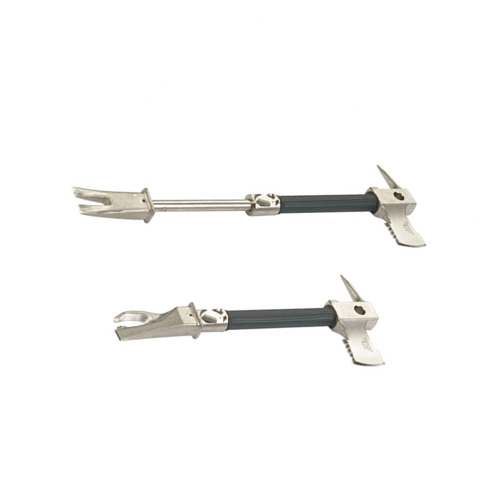 Pry AxeHeat treated alloy steelChrome plated for easy maintenanceSteel shaft with press fitted and pinned to the clawRubber sleeve handleWeight: 6.6LbsLength: 18”& 28”(extended)Pick and ForkSerrated AxeOptional Metal Cutting Clawoperations:To Extend: Push the release button or the release lever and extendTo Separate: Extend the fork to the stop and turn 180o pull and separate90o prying capabilitiesRam: Extend and hold below the shaft with one hand and on the grip with the other and slide to ram. maintenance:Check welds/pins for cracks and separationCheck for bendsFile to sharpen and remove bursOil shaft